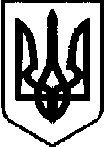 ВУГЛЕДАРСЬКА МІСЬКА РАДАРІШЕННЯ       .08.2017 № 7/м. ВугледарПро зняття з контролю рішень міської ради, які прийнятів 2015-2016 роках З метою упорядкування роботи з рішеннями міської ради, здійснення контролю за ходом їх виконання та враховуючи те, що термін дії деяких рішень міської ради закінчився, відповідно до Інструкції з діловодства у Вугледарській міській раді, в виконкомі, відділах, управліннях та структурних підрозділах, затвердженої розпорядженням міського голови від 27.06.2012 №172-д (зі змінами), Порядку здійснення контролю за виконанням документів вищих органів влади у виконкомі Вугледарської міської ради, управліннях, відділах і структурних підрозділах, затвердженого рішенням виконавчого комітету міської ради від 16.03.2011 №144 з контролю знімаються ряд рішень міської ради про хід виконання міських Програм у зв’язку з їх розглядом та прийняттям нових рішень, у зв’язку із закінченням терміну дії рішення та їх виконанням, керуючись частиною першою статті 26, статтею 59 Закону України «Про місцеве самоврядування в Україні», міська радаВИРІШИЛА:1. Зняти з контролю рішення міської ради, які прийняті в 2015-2016 роках, згідно з переліком ( додається).Міський голова								А. Ю. СіличДодатокдо рішення міської ради      .08.2017 №7/Перелік знятих з контролю рішень міської ради,які прийняті у 2015-2016 рокахСекретар міської ради						В.В.ІваницькийПерелік рішень знятих з контролю, які прийняті у 2015-2016 роках підготовлені відділом житлово-комунального господарства та екології Вугледарської міської радиНачальник відділу 	Ю. А. Мілокостоважитлово-комунального господарства та екології			ПОЯСНЮВАЛЬНА ЗАПИСКАдо проекту рішення міської радиПро зняття з контролю рішень міської ради, які прийняті в 2015-2016 роках 1.Обгрунтування необхідності прийняття рішенняЗ метою упорядкування роботи з рішеннями міської ради, здійснення контролю за ходом їх виконання необхідно зняти з контролю 24 рішення, які прийняті в 2015-2016 роках та їх термін дії закінчився.1.1.Рішення від01.12.2015№7/1-14«Про створення Комісії з повернення об’єкту оренди та затвердження її персонального складу» В зв’язку з закінченням терміну дії Договору оренди цілісного майнового комплексу структурного підрозділу КП «Керуюча компанія з житлово-комунальних послуг Вугледарської міської ради» дільниці «Теплопостачання» від 31.12.2013 (реєстраційний № 1358) та за домовленістю Сторін договору про відсутність намірів його подовження рішенням міської ради створено Комісію з повернення об’єкту оренди. До складу Комісії увійшли представники органів місцевого самоврядування: секретар міської ради, депутати міської ради, відділу ЖКГ та екології, представники підприємства орендодавця КП «Керуюча компанія з житлово-комунальних послуг Вугледарської міської ради» та ТОВ «Водотеплокомунікація» (підприємства орендаря). Комісію очолив перший заступник міського голови Матвієнко Є. П.	Комісії доручено здійснити заходи з приймання майна цілісного майнового комплексу структурного підрозділу КП «Керуюча компанія з житлово-комунальних послуг Вугледарської міської ради» згідно з діючим законодавством України.	Членами створеної Комісії 29 та 30 грудня 2015 року прийнято участь у позачерговій інвентаризації майна цілісного майнового комплексу, що підлягає поверненню з оренди орендодавцю. Під час проведення інвентаризації цього майна випадків нестачі не виявлено тому 31.12.2015 року членами комісії підписано акт приймання-передачі об’єкту оренди. Копія акту додається.1.2. Рішення від 19.02.2016№7/2-41«Про створення Комісії з приймання-передачі дебіторської та кредиторської заборгованості». Рішення Вугледарської міської ради від 19.02.2016 № 7/2-41 «Про створення Комісії з приймання-передавання дебіторської та кредиторської заборгованості та затвердження її персонального складу» було прийнято в зв’язку з визнанням КП «Тепломережа» Вугледарської міської ради» правонаступником прав та обов’язків ТОВ «Водотеплокомунікація», пов’язаних з наданням послуг з виробництва, транспортування та постачання теплової енергії. До складу Комісії, створеної цим рішенням увійшли представники органів місцевого самоврядування: секретар міської ради, депутати міської ради, відділу ЖКГ та екології, представники КП «Тепломережа» Вугледарської міської ради» та ТОВ «Водотеплокомунікація». Комісію очолив перший заступник міського голови Матвієнко Є. П.	Комісії доручено здійснити заходи з приймання-передавання дебіторської та кредиторської заборгованості від ТОВ «Водотеплокомунікація» до КП «Тепломережа» Вугледарської міської ради» згідно з діючим законодавством України в термін до 31 березня.  В результаті роботи Комісії 30.03.2016 року підписано акт приймання-передачі дебіторської та кредиторської заборгованості. 1.3. Рішення від 19.08.2016№7/7-11 «Про надання дозволу ЛПУ ЦМЛ на списання основних засобів шляхом їх ліквідації». 	Рішенням Вугледарської міської ради від 19.08.2016 № 7/7-11 «Про надання дозволу Лікувально-профілактичній установі «Центральна міська лікарня» на списання основних засобів шляхом їх ліквідації» зазначеному закладу надано згоду на списання наступних основних засобів:	Згідно з інформацією лікувально-профілактичної установи «Центральна міська лікарня», наданої листом від 30.03.2017 № 14-14/209 зазначені в рішенні міської ради основні засоби списані, дорогоцінні метали вилучено та здано на спеціалізоване підприємство.1.4. Рішення міської ради від 16.12.2016 №7/11-14 «Про надання дозволу ЛПУ ЦМЛ на списання основних засобів шляхом їх ліквідації» 	Рішенням Вугледарської міської ради від 16.12.2016 № 7/11-14 «Про надання дозволу Лікувально-профілактичній установі «Центральна міська лікарня» на списання основних засобів шляхом їх ліквідації» зазначеному закладу надано згоду на списання наступних основних засобів:	Згідно з інформацією лікувально-профілактичної установи «Центральна міська лікарня», наданої листом від 30.03.2017 № 14-14/209 зазначені в рішенні міської ради основні засоби списані, дорогоцінні метали вилучено та здано на спеціалізоване підприємство.1.5. Рішення міської ради від 18.11.2016 №7/10-1 «Про затвердження Програми «Збільшення статутного капіталу комунального підприємства «Керуюча компанія з житлово-комунальних послуг Вугледарської міської ради» на 2016 рік в новій редакції»На розрахунковий рахунок комунального підприємства «Керуюча компанія з житлово-комунальних послуг Вугледарської міської ради» від виконавчого комітету Вугледарської міської ради надійшла сума в розмірі 909200,0 грн. на поповнення статутного капіталу. По результатам проведення процедур і укладення договорів комунальним підприємством проведено платежі та бухгалтерські операції: на оплату робіт з капітального ремонту покрівель житлових будинків по вул. Молодіжна,11; вул. Молодіжна,14; вул. Шахтарська,44; вул. Миру,6; вул. Миру,5 в сумі 669200,0 грн.; на оплату робіт з капітального ремонту покрівлі адміністративної будівлі по вул.30-річчя Перемоги, буд.16в сумі 240000,0 грн.1.6. Рішення від 18.11.2016 №7/10-2 «Про затвердження Програми «Збільшення статутного капіталу комунального підприємства «Водоканал» Вугледарської міської ради» на 2016 рік»На розрахунковий рахунок комунального підприємства «Водоканал» Вугледарської міської ради» від виконавчого комітету Вугледарської міської ради надійшла сума в розмірі 299730,0 грн. 12.12.2016 року на поповнення статутного капіталу. По результатам проведення процедур і укладення договорів комунальним підприємством проведено платежі та бухгалтерські операції на виконання вищезазначеної програми, а саме: на ноутбук і персональні комп’ютери 85547,16 грн.; на установку проливну персональну АС-П 129960,0 грн.; на котел твердопаливний 69740,0 грн.; на багатофункціональне устаткування 13276,0 грн.; на ежектор в зборі з клапанами дублюючими ХЛ.92.000-02 4560,0 грн.1.7. Рішення від 18.11.2016 №7/10-3 «Про затвердження Програми «Збільшення статутного капіталу комунального підприємства «Благоустрій» Вугледарської міської ради» на 2016 рік».На розрахунковий рахунок комунального підприємства «Благоустрій» Вугледарської міської ради» від виконавчого комітету Вугледарської міської ради надійшла сума в розмірі 545100,0 грн. на поповнення статутного капіталу. За рахунок зазначених коштів поповнено фонд власних основних засобів, власних оборотних засобів та засобів обліку новоствореного комунального підприємства «Благоустрій» Вугледарської міської ради».1.8. Рішення від 18.11.2016 №7/10-4 «Про затвердження Програми «Фінансова підтримка на покриття збитковості комунальному підприємству «Керуюча компанія з житлово-комунальних послуг Вугледарської міської ради» на 2016 рік в новій редакції» На розрахунковий рахунок комунального підприємства«Керуюча компанія з житлово-комунальних послуг Вугледарської міської ради» від виконавчого комітету Вугледарської міської ради надійшла сума в розмірі1837300,0 грн. Бюджетні кошти направлено: на покриття заборгованості ЄСВ 811900,0 грн.; на покриття заборгованості за електроенергію 200000,0 грн.; на покриття заборгованості за водопостачання 825400,0 грн.1.9. Рішення від 16.12.2016 №7/11-11 «Про затвердження Програми «Фінансова підтримка на покриття збитковості комунальному підприємству «Тепломережа» Вугледарської міської ради» на 2016 рік»На розрахунковий рахунок комунального підприємства «Тепломережа» Вугледарської міської ради»від виконавчого комітету Вугледарської міської ради надійшла сума в розмірі 369900,0 грн. Бюджетні кошти були направлені на покриття збитковості підприємства в частині оплати заборгованості за отриманий природний газ в сумі 369900,0 грн.1.10. Рішення від 20.04.2016 №7/4-44 «Про розробку схеми санітарного очищення території міста Вугледара»Згідно з рішенням Схему санітарного очищення розроблено і затверджено рішенням виконавчого комітету Вугледарської міської ради №321 від 21.12.2016 «Про затвердження Схеми санітарного очищення міста Вугледара».1.11. Рішення від 29.06.2016 №7/5-14 «Про створення комунального підприємства з надання послуг з водопостачання та водовідведення»З метою реформування житлово-комунального господарства міста створено комунальне підприємство з надання послуг з водопостачання та водовідведення «Водоканал» Вугледарської міської ради» та затверджено Статут комунального підприємства «Водоканал» Вугледарської міської ради».1.12. Рішення від 29.06.2016 №7/5-13 «Про створення комунального підприємства з надання послуг з благоустрою та вивезення твердих побутових відходів»З метою реформування житлово-комунального господарства міста створено комунальне підприємство з благоустрою та вивезення твердих побутових відходів «Благоустрій» Вугледарської міської ради»та затверджено Статут комунального підприємства «Благоустрій» Вугледарської міської ради».1.13. Рішення від 01.12.2015 №7/1-11 «Про затвердження Програми «Фінансова підтримка об’єктів житлово-комунального господарства» на 2015 рік»Для погашення заборгованості за спожиту активну та реактивну електроенергію по зовнішньому освітленню міста за 2013-2014 роки комунальному підприємству «Керуюча компанія з житлово-комунальних послуг Вугледарської міської ради» виділена фінансова підтримка з міського бюджету в сумі 811,9 тис. грн. Рішення не виконано, в зв’язку з відсутністю механізму погашення заборгованості за спожиту активну та реактивну електроенергію по зовнішньому освітленню міста за 2013-2014 роки.1.14. Рішення від 18.12.2015 №7/2-4 «Про затвердження Програми «Капітальний ремонт житлового фонду об’єднань співвласників багатоквартирних будинків» на 2015 рік»Згідно актів виконаних робіт, реєстрів бюджетних зобов’язань та платіжних доручень видатки міського бюджету склали 517228,28 грн., власні кошти ОСББ склали 16416,0 грн., які витрачено відповідно за напрямками визначених Програмою «Капітальний ремонт житлового фонду об’єднань співвласників багатоквартирних будинків» на 2015 рік.1.15. Рішення від 19.02.2016 №7/2-33 «Про затвердження Програми «Житлово-комунальне господарство міста Вугледара» на 2016 рік»В зв’язку з прийняттям рішення від 20.04.2016 №7/4-8 «Про затвердження Програми «Житлово-комунальне господарство міста Вугледара» на 2016 рік в новій редакції» редакція рішення від 19.02.2016 №7/2-33 втратила чинність.1.16. Рішення від 18.03.2016 №7/3-9 «Про затвердження Програми «Фінансова підтримка на покриття збитковості комунальному підприємству «Керуюча компанія з житлово-комунальних послуг Вугледарської міської ради» на 2016 рік»В зв’язку з прийняттям рішення від 18.11.2016 №7/10-4 «Про затвердження Програми «Фінансова підтримка на покриття збитковості комунальному підприємству «Керуюча компанія з житлово-комунальних послуг Вугледарської міської ради» на 2016 рік в новій редакції» редакція рішення втратила чинність.1.17. Рішення від 18.03.2016 №7/3-11 «Про затвердження Програми «Збільшення статутного капіталу комунального підприємства «Керуюча компанія з житлово-комунальних послуг Вугледарської міської ради» на 2016 рік»В зв’язку з прийняттям рішення міської ради від 18.11.2016 №7/10-1 «Про затвердження Програми «Збільшення статутного капіталу комунального підприємства «Керуюча компанія з житлово-комунальних послуг Вугледарської міської ради» на 2016 рік в новій редакції» редакція рішення втратила чинність.1.18. Рішення від 21.10.2016 №7/9-1 «Про затвердження Програми «Система забезпечення безпеки життєдіяльності міста Вугледара (реконструкція зовнішнього освітлення)»В зв’язку з відсутністю фінансування рішення не виконувалось.1.19. Рішення від 21.10.2016 №7/9-2 «Про затвердження Програми «Капітальний ремонт асфальтового покриття доріг та тротуарів»В зв’язку з відсутністю фінансування рішення не виконувалось.1.20. Рішення від 20.04.2016 №7/4-8 «Про затвердження Програми «Житлово-комунальне господарство міста Вугледара» на 2016 рік в новій редакції»Згідно актів виконаних робіт, реєстрів бюджетних зобов’язань та платіжних доручень видатки міського бюджету склали 522361,33 грн., власні кошти ОСББ склали 6973,41 грн., які витрачено відповідно за напрямками визначених Програмою «Житлово-комунальне господарство міста Вугледара» на 2016 рік.1.21. Рішення від 20.04.2016 №7/4-14 «Про безоплатну передачу основних засобів з метою здійснення їх подальшої експлуатації»Рішення виконано, основні засоби згідно з переліками 1-6 безоплатно передані з балансу КП «Керуюча компанія з житлово-комунальних послуг Вугледарської міської ради» на баланс КП «Тепломережа» Вугледарської міської ради» для подальшої їх експлуатації.1.22. Рішення від 20.12.2016 №7/4-46 «Про затвердження Програм «Система забезпечення безпеки життєдіяльності м. Вугледара» (реконструкція зовнішнього освітлення) та «Відновлення працездатності міських мереж м. Вугледара» (реконструкція очисних споруд), які планується реалізовувати у 2016 році за рахунок бюджетних та позабюджетних коштів»В зв’язку з відсутністю фінансування рішення не виконувалось.1.23. Рішення від 16.12.2016 №7/11-12 «Про затвердження додаткового переліку основних засобів, які безоплатно передаються новоутвореному комунальному підприємству «Благоустрій» Вугледарської міської ради» від комунального підприємства «Керуюча компанія з житлово-комунальних послуг Вугледарської міської ради» для здійснення статутної діяльності»Рішення виконано, основні засоби згідно з додатком до рішення безоплатно передані з балансу КП «Керуюча компанія з житлово-комунальних послуг Вугледарської міської ради» на баланс КП «Благоустрій» Вугледарської міської ради» для здійснення статутної діяльності підприємства.1.24. Рішення від 16.12.2016 №7/11-13 «Про затвердження додаткового переліку основних засобів, які безоплатно передаються новоутвореному комунальному підприємству «Водоканал» Вугледарської міської ради» від комунального підприємства «Керуюча компанія з житлово-комунальних послуг Вугледарської міської ради» для здійснення статутної діяльності»Рішення виконано, основні засоби згідно з додатком до рішення безоплатно передані з балансу КП «Керуюча компанія з житлово-комунальних послуг Вугледарської міської ради» на баланс КП «Водоканал» Вугледарської міської ради» для здійснення статутної діяльності підприємства.2.Правові аспектиВідповідно до Інструкції з діловодства у Вугледарській міській раді, в виконкомі, відділах, управліннях та структурних підрозділах, затвердженої розпорядженням міського голови від 27.06.2012 №172-д (зі змінами), Порядку здійснення контролю за виконанням документів вищих органів влади у виконкомі Вугледарської міської ради, управліннях, відділах і структурних підрозділах, затвердженого рішенням виконавчого комітету міської ради від 16.03.2011 №144 з контролю знімаються ряд рішень міської ради про хід виконання міських Програм у зв’язку з їх розглядом та прийняттям нових рішень, у зв’язку із закінченням терміну дії рішення та їх виконанням.Начальник відділу 	Ю. А. Мілокостоважитлово-комунального господарствата екології№Назва рішенняНомер рішенняДата1.Про створення Комісії з повернення об’єкту оренди та затвердження її персонального складу№ 7/1-1401.12.20152.Про створення Комісії з приймання-передачі дебіторської та кредиторської заборгованості№ 7/2-4119.02.20163.Про надання дозволу ЛПУ ЦМЛ на списання основних засобів шляхом їх ліквідації№ 7/7-1119.08.20164.Про надання дозволу ЛПУ ЦМЛ на списання основних засобів шляхом їх ліквідації№ 7/11-1416.12.20165.Про затвердження Програми «Збільшення статутного капіталу комунального підприємства «Керуюча компанія з житлово-комунальних послуг Вугледарської міської ради» на 2016 рік в новій редакції»№7/10-118.11.20166.Про затвердження Програми «Збільшення статутного капіталу комунального підприємства «Водоканал» Вугледарської міської ради» на 2016 рік»№7/10-218.11.20167.Про затвердження Програми «Збільшення статутного капіталу комунального підприємства «Благоустрій» Вугледарської міської ради» на 2016 рік№7/10-318.11.20168.Про затвердження Програми «Фінансова підтримка на покриття збитковості комунальному підприємству «Керуюча компанія з житлово-комунальних послуг Вугледарської міської ради» на 2016 рік в новій редакції»№7/10-418.11.2016 9.Про затвердження Програми «Фінансова підтримка на покриття збитковості комунальному підприємству «Тепломережа» Вугледарської міської ради» на 2016 рік№7/11-1116.12.201610.«Про розробку схеми санітарного очищення території міста Вугледара»№7/4-4820.05.201611.Про створення комунального підприємства з надання послуг з водопостачання та водовідведення№7/5-1429.06.201612.Про створення комунального підприємства з надання послуг з благоустрою та вивезення твердих побутових відходів№7/5-1329.06.201613.Про затвердження Програми «Фінансова підтримка об’єктів житлово-комунального господарства» на 2015 рік№7/1-1101.12.201514.Про затвердження Програми «Капітальний ремонт житлового фонду об’єднань співвласників багатоквартирних будинків» на 2015 рік№7/2-418.12.201515.Про затвердження Програми «Житлово-комунальне господарство міста Вугледара» на 2016 рік№7/2-3319.02.201616.Про затвердження Програми «Фінансова підтримка на покриття збитковості комунальному підприємству «Керуюча компанія з житлово-комунальних послуг Вугледарської міської ради» на 2016 рік №7/3-918.03.201617.Про затвердження Програми «Збільшення статутного капіталу комунального підприємства «Керуюча компанія з житлово-комунальних послуг Вугледарської міської ради» на 2016 рік№7/3-1118.03.201618.Про затвердження Програми «Система забезпечення безпеки життєдіяльності міста Вугледара (реконструкція зовнішнього освітлення)»№7/9-121.10.201619.Про затвердження Програми «Капітальний ремонт асфальтового покриття доріг та тротуарів»№7/9-221.10.201620.Про затвердження Програми «Житлово-комунальне господарство міста Вугледара» на 2016 рік в новій редакції№7/4-820.04.201621.Про безоплатну передачу основних засобів з метою здійснення їх подальшої експлуатації№7/4-1420.04.201622.Про затвердження Програм «Система забезпечення безпеки життєдіяльності м. Вугледара» (реконструкція зовнішнього освітлення) та «Відновлення працездатності міських мереж м. Вугледара» (реконструкція очисних споруд), які планується реалізовувати у 2016 році за рахунок бюджетних та позабюджетних коштів№7/4-4620.12.201623.Про затвердження додаткового переліку основних засобів, які безоплатно передаються новоутвореному комунальному підприємству «Благоустрій» Вугледарської міської ради» від комунального підприємства «Керуюча компанія з житлово-комунальних послуг Вугледарської міської ради» для здійснення статутної діяльності№7/11-1216.12.201624.Про затвердження додаткового переліку основних засобів, які безоплатно передаються новоутвореному комунальному підприємству «Водоканал» Вугледарської міської ради» від комунального підприємства «Керуюча компанія з житлово-комунальних послуг Вугледарської міської ради» для здійснення статутної діяльності№7/11-1316.12.2016№ з/пНайменування основного засобуРік введення в експлуатаціюІнвентарний номерКількість,шт.Вартість,грн.Вартість,грн.№ з/пНайменування основного засобуРік введення в експлуатаціюІнвентарний номерКількість,шт.відновлювальназнос1Фотоколориметр200310470487118 224,018 224,02Пульсоксиметр201210470521111 600,04 793,0№ з/пНайменування основного засобуРік введення в експлуатаціюІнвентарний номерКількість,шт.Вартість,грн.Вартість,грн.№ з/пНайменування основного засобуРік введення в експлуатаціюІнвентарний номерКількість,шт.відновлювальназнос1Флюорограф 12Ф7199610470289157393,057393,02Стоматологічна установка ГАЛАНТ200410470482126714,026714,03Електрокардіограф ЮКАРД 200200710490043113453,013453,04Електрокардіограф ЕК 12Т-01200610490030112107,012107,0